Prvý apríl nie je len o žartoch. V tento deň si na celom svete pripomíname dôležitosť, užitočnosť a krásu vtáčích druhov. Svetový deň vtáctva oslávime hrou. V apríli sa k nám totiž vracia zo svojich zimovísk najviac druhov sťahovavých vtákov. Na Slovensku už vonku môžeme cítiť slnečné jarné lúče, a tak si skúste pri svojich vychádzkach všímať, či spozorujete aj nejaké vtáčiky, ktoré ste tu počas zimy nevideli. Že neviete úplne, ktoré to sú?  Počas výroby obľúbenej detskej hry sa to spolu dozvieme. Deň narcisov – deň boja proti rakovineDeň narcisov – deň boja proti rakovine - Deň narcisov je dňom boja proti rakovine. Tento deň sa nesie v žltej farbe umelých a živých narcisov na podporu všetkých, ktorí čelia zákernej rakovine. Zakúpením tohto kvietka dobrovoľnou čiastkou každý vyjadril spolupatričnosť a podporu onkologickým pacientom. Tento deň prejavíme spolupatričnosť  oblečením sa do žltej farby a spoločne si v poobedňajších hodinách v rámci ŠKD vyrobíme tento krásny žltý kvietok.Deň Zeme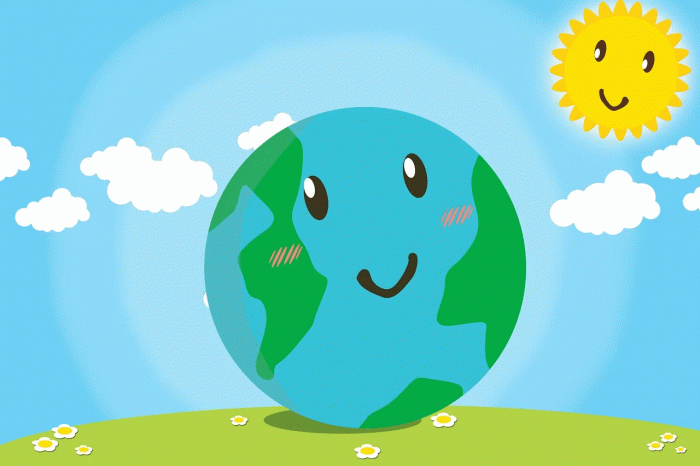 Deň Zeme vznikol ako reakcia na rozsiahle poškodzovanie životného prostredia. Iniciátorom bol environmentálny aktivista, senátor Spojených štátov z Wisconsinu, Gaylord Nelson. Tento deň sa začal oslavovať od roku 1970. Jeho cieľom je pripomenutie si našej závislosti na cenných daroch poskytované Zemou. Je potreba si uvedomiť, že zemské zdroje nie sú nevyčerpateľné, a preto sa treba venovať otázkam životného prostredia a prostredníctvom spoločného celosvetového úsilia chrániť jej poklady pre budúce generácie ľudí a ostatných tvorov žijúcich na Zemi. My si tento deň pripomenieme v rámci poobedňajších aktivít v ŠKD. Spolu sa zamyslíme a pouvažujeme ako chrániť životné prostredie, ako pomôcť našej planéte a spoločne si vyrobíme plagátiky z vedomostí, ktoré sa naučíme. V rámci dňa Zeme sme si pripravili pre teba aj zopár výziev. Zapojenie do nich je dobrovoľné. No odmena ťa určite nemynie.Výzva č. 1 :     Navštív lesTrávte čas v lesoch a zelených priestoroch. Je to dobré pre vás a v konečnom dôsledku aj pre les. Vytvoríte si lepšie spojenie s prírodou, uznáte jej význam vo svojom živote a spozorujete aj pozitívne účinky na vaše zdravie a pohodu. Ako sa svet urbanizuje a ľudia trávia viac času online, spoločnosť sa čoraz viac odpája a oddeľuje od prírody. Nečakajte na dokonalé počasie a choďte von! Vyberte sa na  pešiu turistiku alebo kempovanie, urobte si piknik alebo len tak počúvať vtáky v parku. Nezabudni nám poslať fotku z tvojej návštevy. Odfoť to, čo ťa v lese najviac zaujalo:WatsApp: Jana Počuchová 0944/106 981Alebo na: pocuchovajana@gmail.comVýzva č. 2             Planéta sa usmievaDeň Zeme je  špeciálny deň, kedy prejavujeme uznanie našej planéte a podnikáme kroky na jej ochranu a ona sa nám za to určite odmení.  Určite ste počuli pojem udržateľnosť. Je to jeden zo spôsobov ako môžeme našu planétu rozosmiať. Udržateľnosť znamená žiť tak, aby sme neohrozili kvalitu života budúcich generácií. Predstavte si, že na svete existuje len jedna jabloň. Vy z nej každý rok zberáte úrodu, ktorú jete. Na ďalší rok je opäť vaším zdrojom obživy. Na ďalší rok opäť. Možno ju teda považovať za obnoviteľný zdroj. Ak ju však nebudete chrániť, časom vyschne. Vy a ani ďalšie generácie tak nebudú mať z tejto jablone žiadnu úrodu. Udržateľné správanie znamená, že sa budete o jabloň starať, polievať ju a chrániť ju pred škodcami. Znamená to, nemyslieť na seba, ale zanechať tu niečo pre iných. Každý z nás sa môže správať udržateľne. Zapoj sa do našej udržateľnej výzvy a planéta Zem sa Ti určite odvďačí úsmevom:Lesnícky deňLesnícky deňNeexistuje  vhodnejšie miesto pre vybudovanie si vzťahu k prírode ako samotný les. Keďže chceme u detí budovať trvalý pozitívny vzťah k prírode, rozhodli sme sa poskytnúť im možnosť samostatne pozorovať, vyhľadávať, objavovať les ako aj jeho obyvateľov formou zážitkového učenia, ku ktorému sme pozvali skutočných odborníkov z tejto oblasti, a to samotných pánov lesníkov. Tí nám počas celého dopoludnia sprostredkujú spoznávanie zvierat, stromov, ale aj základy samotnej práce lesníkov a pomôžu nám pochopiť súvislosti života v prírode a zapamätať si ich. V tento deň sa spolu s pánmi lesníkmi presunieme na Jablonecký náučný chodník  a strávime celé dopoludnie v prírode. V prípade nepriaznivého počasia sa zážitkové učenie s pánmi lesníkmi uskutoční v triedach.  Prosíme rodičov, aby v tento deň deti vhodne obliekli ( na pobyt na náučnom chodníku).Telesná a športová výchovaPočas hodín telesnej a športovej výchovy  deti absolvujú vychádzku na Jablonecký náučný chodník, kde budú pozorovať okolitú prírodu a veľmi zaujímavé náučné tabule, ktoré sa nachádzajú na celom náučnom chodníku. Výtvarná výchovaTýždeň 8.4. -12.4. V tomto období si deti na hodinách výtvarnej výchovy namaľujú ako vidia ony les svojimi očami. Fantázie sa medze nekladú. Týždeň 22.4. -26.4.V tomto týždni budú mať žiaci možnosť navrhnúť, ako by mala vyzerať ich vlastná planéta. Žiaci vyjadria ako vidia budúcnosť planéty Zem. Žiaci sa budú opierať pri tvorbe o témy ako sú udržateľnosť, tolerancia či mier.Apríl – mesiac lesov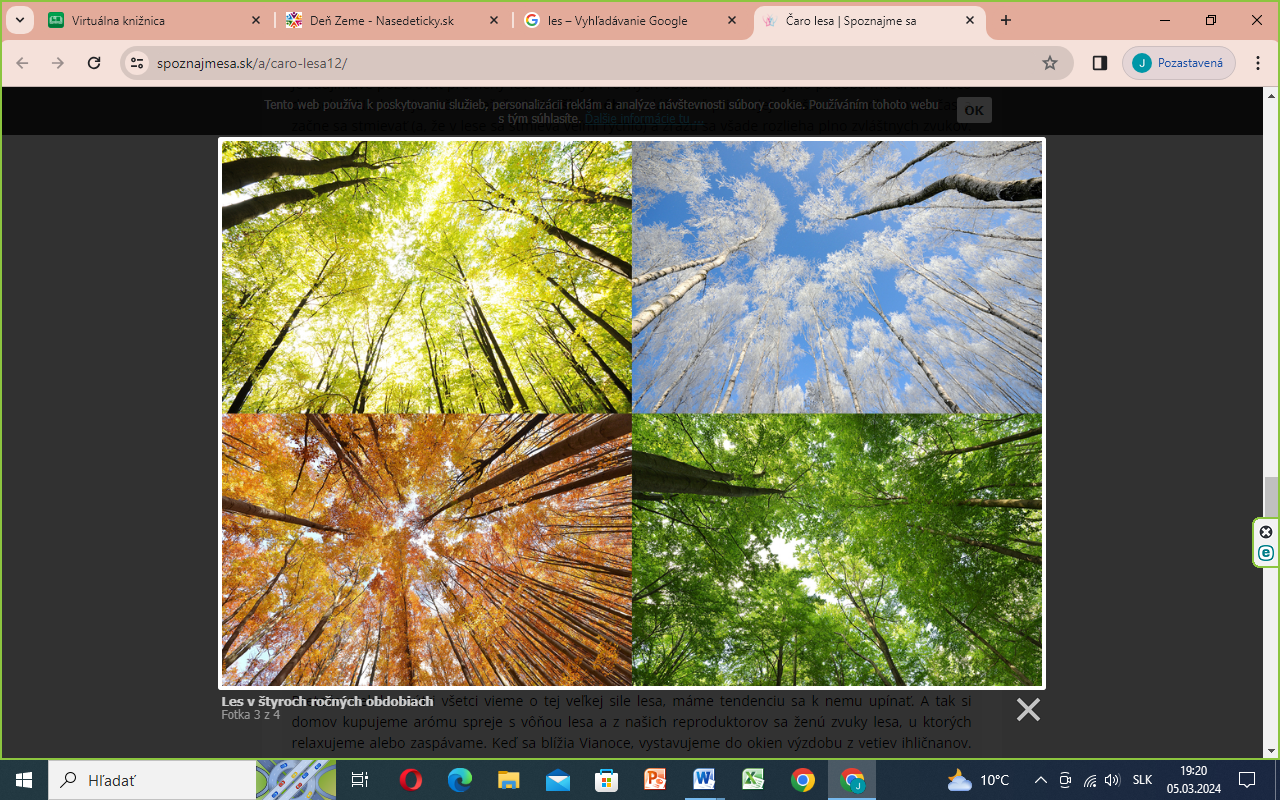 Ticho spievajú lesy,
ich pieseň sa šinie v diaľ,
veď možno začuje ju ktosi,
kto by im pomocnú ruku dal....
Apríl, mesiac lesov sa na Slovensku oslavuje už od roku 1952. V rámci tohto mesiaca si každoročne pripomíname niektoré významné dni:
1.04. Svetový deň vtáctva7.04 Svetový deň zdravia
18.04. Deň narcisov - deň boja proti rakovine
22.04. Deň ZemeSvetový deň vtáctva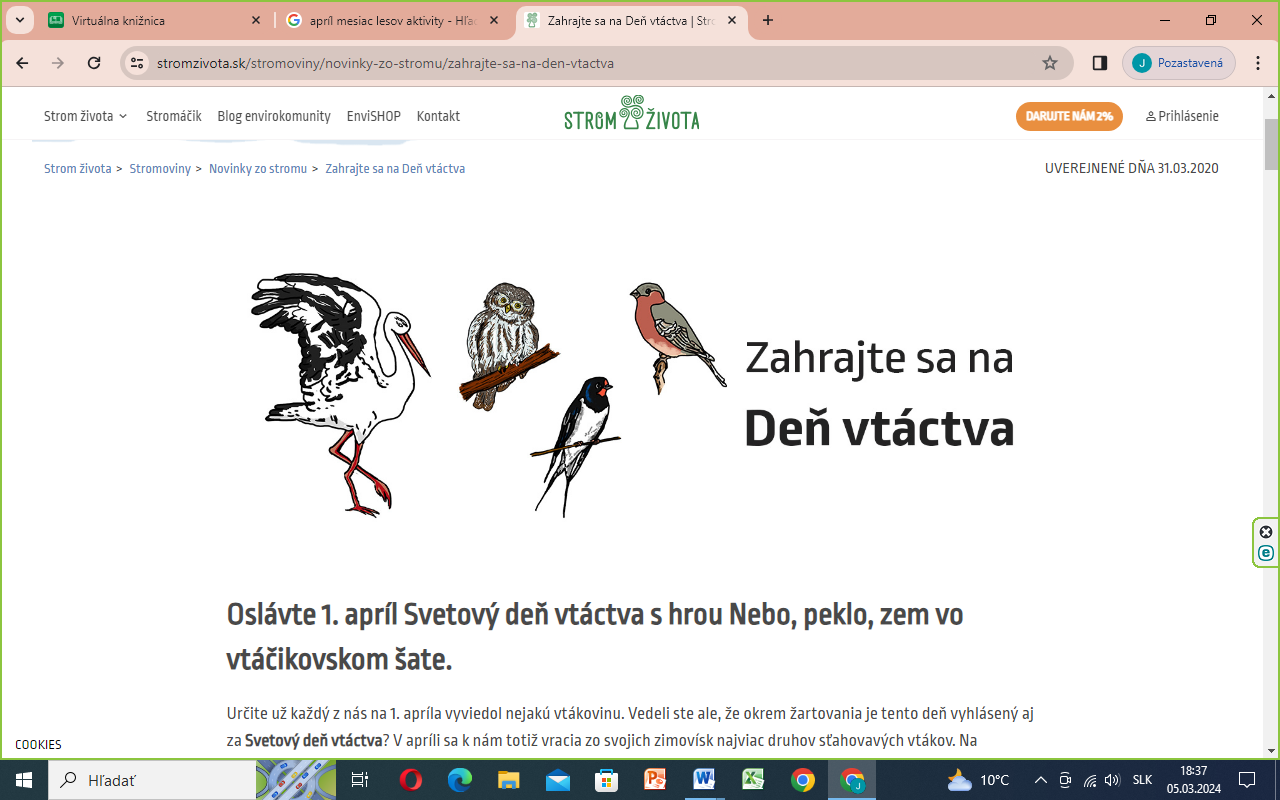 